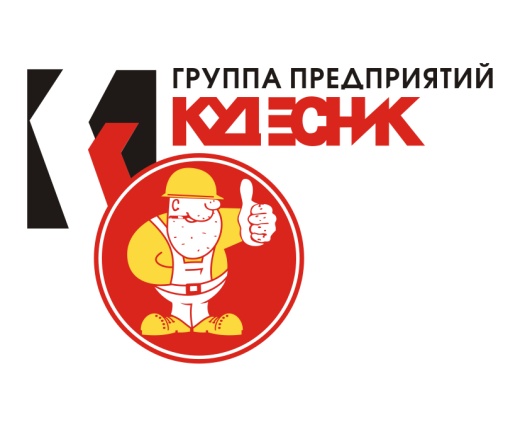 Ежемесячный отчет о ходе строительства  «Жилого дома по    ул. Светлогорская 11,15 в Кировском районе г. ПермиПо состоянию 01.03.2016  г.  на объекте выполнено:Черновые отделочные работы Черновая отделка  со 2 по тех. этаж закончена полностью Чистовые отделочные работы:устройство откосов и подоконников – 95 % укладка керамической плитки в местах общего пользования – 100 %укладка керамической плитки в с/у – 100 %Покраска стен в с/у – 100 % Декоративная штукатурка  по утеплителю под «мокрый фасад»  - 100% Оклейка стен обоями – 28%Монтаж натяжных потолков – 8%Покраска мест общего пользования (без учета незадымляемой лестничной клетки) – 90%Покраска потолков МОП – 100 % (без учета незадымляемой лестничной клетки)Внутренние электротехнические работы:Сети освещения мест общего пользования  –  50 %Освещение тех. этажа – 50 %Монтаж сетей телевещания – 20%Монтаж сетей радиовещания – 44 %Внутренние инженерные сети:Система водоснабжения и водоотведения квартир (без установки приборов)  – 100 %Устройство ливневой канализации – 99% Монтаж пожарных шкафов – 100 % 5.  Монтаж лифтового оборудования – 90 %  6.  Благоустройство территории:     8.1 Устройство щебеночной подготовки – 50 %     8.2. Устройство асфальтобетонного покрытия (первый слой) – 20 %     8.3. Устройство покрытий плиточных с установкой бордюров – 20 %7. Монтаж системы мусороудаления – 90 %8.  Устройство вентиляции:     11.1  автоматизация системы дымоудаления, приточной вентиляции  – 80 %     11.2  установка гибких воздуховодов в квартирах с 14-16 этажи – 35 %12. Наружные сети:     12.1  строительство кабельной линии к объекту – 80 %     12.2  строительство  участков наружных сетей водоснабжения и водоотведения -  100 %,  врезка выполнена.        12.3  Наружное освещение 35%13. Автоматика пожаротушения  - 55 %. 14. Устройство входных групп и крылец – 70 %В Министерство строительства и жилищно-коммунального хозяйства Пермского края, в соответствии с программой проведения проверок,  сданы следующие этапы:- остаток работ по нулевому циклу, в соответствии с обследованием- каркас- наружные и  внутренние стены- устройство кровли- монтаж окон и витражных конструкций балконов и лоджий- оборудование ИТП и внутренняя система отопления – документация сдана, выезд инспектора запланирован в первую неделю мартаТак же выполнено тепловизионное обследование  фасада. Серьезных замечаний и нарушений  не выявлено. А те, что есть, будут  доработаны в рабочем порядке, для сдачи заключения в Министерство строительство и жилищно-коммунального хозяйства Пермского края. 